Recinto Itinerante / Recinto Improvisado / Recinto de Diversão Provisória - licenciamentoREQUERENTENOME       	residente/com sede em       	código postal     	 —      localidaDe      	cartão de cidadão CC/BI       	 Validade      	  contribuinte NIF/NIPC      	telefone      	  TELEMÓVEL      	 fax      	e-mail      	freguesia      	certidão comercial permanente (código)      	Na qualidade de:     	REpresentanteNOME       	residente/com sede em       	código postal     	 —      localidaDe      	cartão de cidadão CC/BI       	 Validade      	  contribuinte NIF/NIPC      	telefone      	  TELEMÓVEL      	 fax      	e-mail      	procuração Online (Código)      	certidão comercial permanente (código)      	Na qualidade de: Representante legal	 Gestor de negócios	 Mandatário	 OUTRO      	PEDIDOVEM REQUERER Licença de instalação e funcionamento de: Recinto Itinerante Recinto Improvisado Recinto de Diversão ProvisóriaPrazo da licençaData do início      		Data do termo      	Período de funcionamentoOutro      	caracterização da atividadeNome da atividade      	Localização (arruamento, n.º de polícia, lugar)       	Freguesia      	código postal     	 —      localidaDe      	Área de ocupação      	m2outras informações consideradas relevantes / outras características da ocupaçãoMEIOS DE NOTIFICAÇÃOAUTORIZO O ENVIO DE EVENTUAIS NOTIFICAÇÕES DECORRENTES DESTA COMUNICAÇÃO PARA O SEGUINTE ENDEREÇO ELETRÓNICO:e-mail      	aviso de privacidade1. Os dados pessoais recolhidos neste pedido são necessários, única e exclusivamente, para dar cumprimento ao disposto no artigo 102.º do Código do Procedimento Administrativo (CPA), no artigo 17.º do Decreto-Lei n.º 135/99, de 22 de abril e/ou ao previsto na legislação específica aplicável ao pedido formulado.2. O tratamento dos dados referidos no ponto 1 por parte do Município de Coimbra respeitará a legislação em vigor em matéria de proteção de dados pessoais e será realizado com base nas seguintes condições:Responsável pelo tratamento - Câmara Municipal de Coimbra - Praça 8 de Maio 3000-300 Coimbra;Responsável pela proteção de dados – Encarregado da proteção de dados do Município de Coimbra (DPO) - Câmara Municipal de Coimbra, Praça 8 de Maio 3000-300 Coimbra dpo@cm-coimbra.pt Finalidade do tratamento - Cumprimento de uma obrigação jurídica (CPA, Decreto-Lei n.º 135/99, de 22 de abril, e/ou de legislação específica aplicável ao pedido formulado) ou necessário ao exercício de funções de interesse público;Destinatário(s) dos dados - Serviço municipal com competência para analisar ou intervir no pedido, de acordo com a orgânica municipal em vigor;Conservação dos dados pessoais - Prazo definido na legislação aplicável ao pedido.Direitos dos titulares dos dados pessoais - Ao requerente (titular dos dados pessoais) é garantido o direito de acesso, de retificação, de apagamento, de portabilidade, de ser informado em caso de violação da segurança dos dados e de limitação e oposição ao tratamento dos dados pessoais recolhidos. O titular tem ainda direito a apresentar reclamação à autoridade de controlo nacional (Comissão Nacional de Proteção de Dados).3. Para mais informações sobre a Política de Privacidade do Município consulte o website da Câmara Municipal de Coimbra (www.cm-coimbra.pt) em https://www.cm-coimbra.pt/areas/transparencia/politica-de-privacidade ou envie um e-mail para dpo@cm-coimbra.pt.4. Os documentos apresentados no âmbito do presente pedido são documentos administrativos, pelo que o acesso aos mesmos se fará em respeito pelo regime de acesso à informação administrativa e ambiental e reutilização dos documentos administrativos (Lei n.º 26/2016, de 22 de agosto).PEDE DEFERIMENTOO requerente/representante (Assinatura)       	 DATA      	LEGISLAÇÃO APLICÁVELCódigo do Procedimento Administrativo (CPA), aprovado pelo Decreto-Lei n.º 4/2015, de 7 de janeiroDecreto-Lei n.º 268/2009, de 29 de setembro.Decreto- lei n.º 309/2002 de 16 de dezembro, na redação atual.Regulamento Geral de Taxas e Preços Municipais - Regulamento n.º 307/202, publicado no Diário da República, 2.ª série PARTE H, n.º 62, de 30 de março de 2021RECINTO ITINERANTE, RECINTO IMPROVISADO, RECINTO DE DIVERSÃO PROVISÓRIA - licenciamento		N.A. Não AplicávelO trabalhador/ Assinatura       	  DATA      	  N.º Mecanográfico       	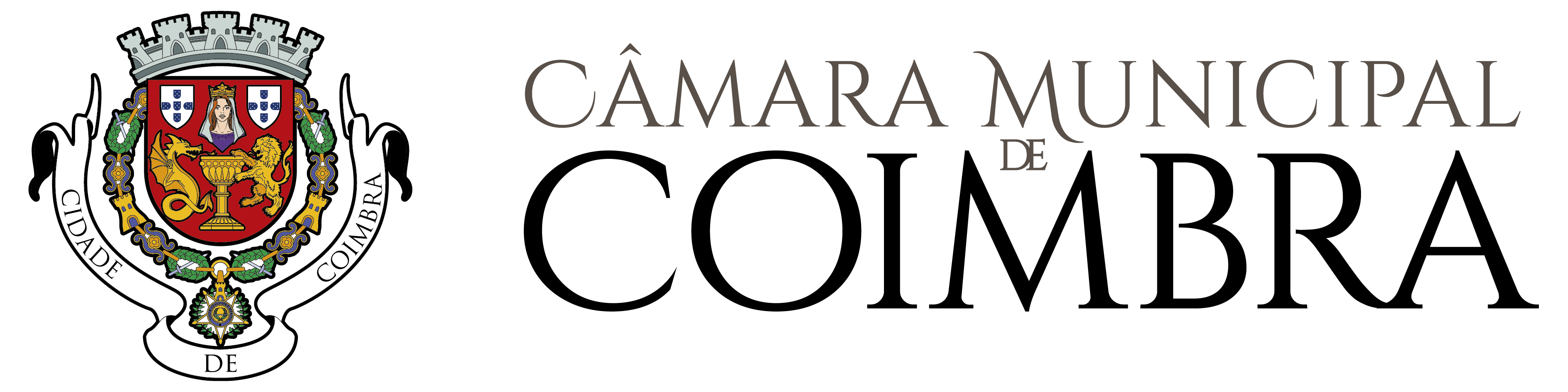 A preencher pelos 
serviços administrativosRegisto SGD nºDataExmº. SenhorPresidente da Câmara Municipal de CoimbraExmº. SenhorPresidente da Câmara Municipal de CoimbraProcesso nºExmº. SenhorPresidente da Câmara Municipal de CoimbraExmº. SenhorPresidente da Câmara Municipal de CoimbraGuia n.ºExmº. SenhorPresidente da Câmara Municipal de CoimbrahoráriosDias úteissábadosdomingosferiadosiníciotermoElementos InstrutóriosSIMNÃON.A.RequerimentoMemória descritiva e justificativa do recinto nos termos dos art. ºs 5º e 15º do Dec-Lei n.º 268/2009, de 29 de setembroPlano de evacuação em situações de emergência nos termos dos art. ºs 5º e 15º do Dec-Lei n.º 268/2009, de 29 de setembroAutorização do proprietário do recinto, caso o evento se realize em terreno privado, nos termos dos art. ºs 5º e 15º do Dec-Lei n.º 268/2009, de 29 de setembro;Apenas para Licenças de Recinto ItineranteApenas para Licenças de Recinto ItineranteApenas para Licenças de Recinto ItineranteApenas para Licenças de Recinto ItineranteCertificado de inspeção nos termos do n.º 4 do art.º 5º do Dec-Lei n.º 268/2009, de 29 de setembro Termo de Responsabilidade, nos termos do art.º 12º do Dec-Lei n.º 268/2009, de 29 de setembro Apenas para Licenças de Recinto Improvisado e ItineranteApenas para Licenças de Recinto Improvisado e ItineranteApenas para Licenças de Recinto Improvisado e ItineranteApenas para Licenças de Recinto Improvisado e ItineranteFotocópia de Apólice de Seguro e de Responsabilidade Civil e Acidentes Pessoais, nos termos dos art.º 5º e 15º do Dec-Lei nº 268/2009, de 29 de setembro. Nota: Se necessário, solicitar em impressos próprios, as licenças de: Atividade de Realização de Espetáculos e Divertimentos nas Vias e Lugares Públicos, Atividade de Realização de Acampamentos Ocasionais, Ocupação do Espaço Público, Publicidade e Especial de RuídoNota: Se necessário, solicitar em impressos próprios, as licenças de: Atividade de Realização de Espetáculos e Divertimentos nas Vias e Lugares Públicos, Atividade de Realização de Acampamentos Ocasionais, Ocupação do Espaço Público, Publicidade e Especial de RuídoNota: Se necessário, solicitar em impressos próprios, as licenças de: Atividade de Realização de Espetáculos e Divertimentos nas Vias e Lugares Públicos, Atividade de Realização de Acampamentos Ocasionais, Ocupação do Espaço Público, Publicidade e Especial de RuídoNota: Se necessário, solicitar em impressos próprios, as licenças de: Atividade de Realização de Espetáculos e Divertimentos nas Vias e Lugares Públicos, Atividade de Realização de Acampamentos Ocasionais, Ocupação do Espaço Público, Publicidade e Especial de Ruído